แบบฟอร์มข้อเสนอโครงการ (Full Proposal)ศูนย์ความเป็นเลิศด้านชีววิทยาศาสตร์ (องค์การมหาชน)ข้อเสนอโครงการฉบับสมบูรณ์ (Full Proposal) ปีงบประมาณ 25661. ชื่อข้อเสนอโครงการ	(ไทย)................................................................................................................................................................................
	(อังกฤษ-ถ้ามี)....................................................................................................................................................................2. หัวหน้าโครงการ           ชื่อ-สกุล......................................................................	
			ตำแหน่ง.....................................................................
			สังกัด/หน่วยงาน........................................................ อีเมล........................................................เบอร์ติดต่อ.......................................................  ผู้บังคับบัญชา		ชื่อ-สกุล......................................................................	
			ตำแหน่ง.....................................................................
			สังกัด/หน่วยงาน........................................................อีเมล........................................................เบอร์ติดต่อ.......................................................3. ระยะเวลาตลอดโครงการ	.......... ปี/หรือ เดือน	4. งบประมาณรวมทั้งโครงการ  ............................ บาท5. งบประมาณที่เสนอขอ ศลช. …………………………..บาทหากมีหน่วยงานเสนอขอรับทุนมีเอกชนร่วมสนับสนุน หรือหน่วยงานเสนอขอรับทุนเป็นภาคเอกชน โปรดระบุ (โปรดศึกษารายละเอียดสัดส่วนการร่วมสนับสนุนจากภาคเอกชนในคู่มือสนับสนุนโครงการ)* สัดส่วนการสนับสนุนในรูปแบบ in-cash คำนวณจาก จำนวนสมทบในรูปแบ in-cash ของหน่วยงานนั้น เทียบกับ จำนวนการสมทบประเภท in-cash และ in-kind รวมทั้งศลช. และภาคเอกชน** สัดส่วนการสนับสนุนในรูปแบบ in kind คำนวณจาก จำนวนสมทบในรูปแบ in-kind ของหน่วยงานนั้น เทียบกับ จำนวนการสมทบประเภท in-cash รวมทั้ง ศลช. และภาคเอกชน6. ข้อมูลคณะผู้ดำเนินโครงการ	*ให้ระบุข้อมูลผู้ดำเนินโครงการที่เกี่ยวข้องทุกท่านเมื่อเริ่มโครงการ กรณีที่มีผู้ดำเนินโครงการเพิ่มในระหว่างการดำเนินการให้แจ้งมายังผู้ประสานงานโครงการโดยเร็วที่สุด**โปรดแนบประวัติการศึกษา และประวัติการทำงาน ผลงานเด่น และรางวัลที่ได้รับ ของหัวหน้าโครงการ (ในรอบ 10 ปี) และทีมงานโครงการ (ในรอบ 3 ปี) ทุกคนโดยรวมเป็นไฟล์ pdf 1 ไฟล์ และส่งแยกมาพร้อมกับเอกสารข้อเสนอโครงการ โดยเรียงตามลำดับรายชื่อในตาราง*** เป็นเวลาที่ผู้ดำเนินโครงการแต่ละคนใช้ในการทำโครงการ เมื่อเทียบกับเวลาในการทำงานทั้งหมดของแต่ละคน สำหรับอาจารย์มหาวิทยาลัย เวลาปฏิบัติงานในความรับผิดชอบหลัก เช่น งานสอนหนังสือ และอื่น ๆ เท่ากับ 60% ดังนั้นเวลาที่จะใช้เพื่อทำงานโครงการ (รวมทุกโครงการ) จะต้องไม่เกิน 40 %**** ความรับผิดชอบในโครงการของคณะผู้ดำเนินโครงการทุกคนรวมกันเป็น 100% (ไม่รวมที่ปรึกษาโครงการ)7. บทคัดย่อและคำสำคัญ (รวมกันไม่เกิน 1 หน้ากระดาษ A4)บทคัดย่อ (ไทย) …………….………………………………………..……………………………………………………………………………………………...………บทคัดย่อ (อังกฤษ) ………………..…………………………………………………................................................……………............………….………คำสำคัญ (ไทย): ……………………………..……………………………………................................................…………………………............…………คำสำคัญ (อังกฤษ): ……..………………………………………………………………............................................................……………..…………....8. วัตถุประสงค์ของโครงการ………………………………………………………………………………………………………………………………………………………………………………………………………………………………………………………………………………………………………………………………………………………………………………………………………………………………………………………………………………………………………………………….…………………………………..9. หลักการ ที่มา และความสำคัญ
………………………………………………………………………………………………………………………………………………………………………………………………………………………………………………………………………………………………………………………………………………………………………………………………………………………………………………………………………………………………………………………….…………………………………..10.  เป้าหมายและขอบเขตของการดำเนินงาน………………………………………………………………………………………………………………………………………………………………………………………………………………………………………………………………………………………………………………………………………………………………………………………………………………………………………………………………………………………………………………………….…………………………………..11.  สรุปสถานะของการดำเนินงาน (สำคัญ)* 11.1 สรุปผลิตภัณฑ์ /เทคโนโลยี (อธิบายลักษณะ คุณสมบัติของผลิตภัณฑ์/บริการ เทคโนโลยีที่จะพัฒนา วิธีการใช้งาน และประโยชน์/ คุณค่าที่มีต่อลูกค้าและอุตสาหกรรม พร้อมรูปภาพหรือแบบจำลองประกอบ)………………………………………………………………………………………………………………………………………………………………………………………………………………………………………………………………………………………………………………………………………………………………………………………………………………………………………………………………………………………………………………………….…………………………………..11.2 ระดับความพร้อมทางเทคโนโลยี Technology Readiness Level; TRL (ให้แนบหลักฐานที่แสดงว่าอยู่ใน TRL ระดับนั้นๆ TRL ณ ปัจจุบัน ระดับ ....................................................................................................................................................รายละเอียด ..................................................................................................................................................................... TRL เมื่องานวิจัยเสร็จสิ้น ระดับ.......................................................................................................................................รายละเอียด ...................................................................................................................................................................11.3 สถานะด้านทรัพย์สินทางปัญญา (ให้แนบหลักฐานที่มี) มีแล้ว   สิทธิบัตรเลขที่ 		 ออกให้เมื่อวันที่			เรื่อง .................................. หรืออนุสิทธิบัตรเลขที่ 		ออกให้เมื่อวันที่			เรื่อง ..................................เจ้าของคือ......................................................................................................................................................... อยู่ระหว่างการยื่นขอ สิทธิบัตร เลขที่คำขอ 		เมื่อวันที่		เรื่อง....................................       หรืออนุสิทธิบัตร เลขที่คำขอ 		เมื่อวันที่		เรื่อง...................................................	เจ้าของคือ........................................................................................................................................................ มีความลับทางการค้า  มีเอกสารแสดงอิสระในการดำเนินการ (Freedom To Operate, FTO)	 มีเอกสารแบบฟอร์มการเปิดเผยรายละเอียดการประดิษฐ์ (Invention Disclosure Form/ Technology disclosure form)  มีเอกสารการตรวจสอบการประดิษฐ์ที่มีอยู่ก่อน (Prior art) มีเอกสารข้อตกลงการใช้ตัวอย่างชีวภาพ (MTA: Material Transfer Agreement) ยังไม่ได้ดำเนินการ/ไม่มี 11.4 มาตรฐาน กฎระเบียบ และสาระสำคัญของการขึ้นทะเบียน และแผนการนำผลิตภัณฑ์หรือบริการที่ได้จากงานวิจัยไปสู่มาตรฐานดังกล่าว………………………………………………………………………………………………………………………………………………………………………………………………………………………………………………………………………………………………………………………………………………………………………………………………………………………………………………………………………………………………………………………….…………………………………..12. ภาคเอกชน/บริษัทร่วมทุน (หากมี ให้แนบหนังสือแสดงเจตนาการร่วมทุนการสนับสนุน)ชื่อนิติบุคคล ภาษาไทย…………………………………………………………………………………………………………………………………………………..ชื่อนิติบุคคล ภาษาอังกฤษ………………………………………………………………………………………………………………………………………………วันที่จดทะเบียน………………………………………………………… ทะเบียนเลขที่……………………………………………………………………………ก่อตั้งเมื่อ: …………………………………………………………ทุนจดทะเบียน: ……………………………………………………………..…… ล้านบาทสัดส่วนผู้ถือหุ้นสัญชาติไทย (%)…………………………………………………………สัญชาติอื่น (%) ……………………………………………………ที่อยู่กิจการ……………………………………………………………………………………………………………………………………………………….…………โทรศัพท์……………………………………………………………………………………………………………………………………………………………………..ประเภทธุรกิจ     (ศลช. ไม่สนับสนุนกรณีที่เป็น micro business ทั้งนี้ไม่รวมถึง startup ที่มีการระดมทุน)12.1 ประวัติความเป็นมาของบริษัทโดยย่อ (ให้ข้อมูลเกี่ยวกับประวัติความเป็นมาของบริษัทโดยย่อ ผลิตภัณฑ์/บริการของบริษัทในปัจจุบัน และเหตุผลที่เข้าร่วมพัฒนางานวิจัยภายใต้โครงการนี้)  12.2 จุดเด่น ข้อได้เปรียบของผู้ร่วมทุน (ระบุจุดเด่น ข้อได้เปรียบที่แสดงให้เห็นว่าผู้ร่วมทุนมีศักยภาพและขีดความสามารถในการดำเนินงานจนสำเร็จ และนำผลงานไปใช้ได้จริงเป็นข้อๆ)……………………………………………………………………………………………………………………………………………………………………………………………………………………………………………………………………………………………………………………………………………………………………………………………………………………………………………………………………………………………………………………………………………..….………..…13. ศักยภาพการใช้ประโยชน์เชิงพาณิชย์/การให้บริการทางการแพทย์ (สำคัญ) ให้ใส่ตารางเปรียบเทียบ	ขนาดและแนวโน้มของตลาด/โอกาสทางการตลาด	ความสามารถในการแข่งขัน (คู่แข่ง/ต้นทุน/เทคโนโลยีทดแทน) 	การแสดงรายละเอียดผลลัพท์ที่แสดงถึงการทดแทนการนำเข้า หรือเพิ่มมูลค่าการส่งออกให้เห็นภาพชัดเจน14. ข้อมูลด้านตลาด / ผู้ใช้ 14.1 ขนาดและแนวโน้มตลาด ภาพรวมของตลาด (อธิบายภาพรวมตลาดหรืออุตสาหกรรม ซึ่งประกอบด้วย ขนาดตลาด (Market size) อัตราการเติบโต (Market growth) การวิเคราะห์คู่แข่ง (Competitor analysis) ขนาดตลาดที่คาดว่าจะสามารถเข้าถึง (Market share) ฯลฯ)……………………………………………………………………………………………………………………….…………แผนธุรกิจ (ระบุข้อมูลรายละเอียดซึ่งประกอบด้วยกลุ่มลูกค้าเป้าหมาย ราคาของผลิตภัณฑ์ที่พัฒนา ช่องการการจัดจำหน่าย ฯลฯ)…………………………………………………………………………………………………………………………….……14.2 ข้อมูลความต้องการของผู้ใช้ / ลูกค้า (ถ้ามี) (ระบุข้อมูลรายละเอียดซึ่งเป็นผลจากหารือหรือสัมภาษณ์ผู้ใช้ หรือผลการทดสอบใช้งานผลิตภัณฑ์หรือบริการร่วมกับผู้ใช้ (Users) ในช่วงที่ผ่าน)  ………………………………………………………………………………………………………………………………………………………………………………………………………………………………………………………………………………………………………………………………………………………………………………………………………………………………………………………………………………………………………………………………………………….……………14.3 ผู้ใช้ประโยชน์จริงเชิงพาณิชย์และแนวทางการใช้ประโยชน์ (พิจารณาทั้ง supply chain อาจมีมากกว่า 1 ราย)14.4 ความเป็นไปได้ในการใช้ประโยชน์เชิงพาณิชย์ (commercialization)14.5 อธิบาย Technological Evaluation Canvas และ Business Model Canvas (ดูตัวอย่างในเอกสาร)……………………………………………………………………………………………………………………………………………………………………………………………………………………………………………………………………………………………………………………………………………………………………………………………………………………………………………………………………………………………………………………………………………..….………….14.6 แสดง Impact Pathway (ดูเอกสารในตัวอย่าง)……………………………………………………………………………………………………………………………………………………………………………………………………………………………………………………………………………………………………………………………………………………………………………………………………………………………………………………………………………………………………………………………………………..….…………15. การบริหารความเสี่ยง 15.1 ความเสี่ยงจากปัจจัยภายนอก เช่น การสั่งซื้ออุปกรณ์ ครุภัณฑ์ วัตถุดิบตามฤดูกาล ฯลฯ ให้อธิบายมาตรการหรือแนวทางในการป้องกัน แก้ไข บรรเทาความเสี่ยงที่อาจจะเกิดขึ้น……………………………………………………………………………………………………………………….………………………………………..…………………15.2 ความเสี่ยงจากปัจจัยภายใน เช่น การใช้เครื่องมือส่วนรวม ฯลฯ ให้อธิบายมาตรการหรือแนวทางในการป้องกัน แก้ไข บรรเทาความเสี่ยงที่อาจจะเกิดขึ้น……………………………………………………………………………………………………………………………………………………………………………..……………………………………………………………………………………………………………………………………………………………………………………………………………………………………………………………………………………………………………………….………………………………………………………………………………………………………………………………………………………………………………………………………………….……………….………16. สถานที่ดำเนินโครงการ หรือเก็บข้อมูล ……………………………………………………………………………………………………………………………………………………………………………………………………………………………………………………………………………………………………………………………………………………………………………………………………………………………………………………………………………………………………………………………………………..….………….17. ระยะเวลาโครงการ…….ปี.........เดือน  ประจำปีงบประมาณ 25XX17.1 ระเบียบวิธีดำเนินการ (ระบุขั้นตอนและวิธีการในการดำเนินการ ให้ชัดเจน)……………………………………………………………………………………………………………………………………..…………………………………………………………………………………………………….………………………………………………………………………….……………………………………………………………………………………………………………………………………………………………………………………………………………………………………17.2 แผนการดำเนินงาน 17.3 สิ่งส่งมอบตามหมุดหมาย (Milestone deliverables)(แสดง Milestone แยก 6 เดือนและ 12 เดือนให้ชัดเจน)18. งบประมาณในการดำเนินงานรวมทั้งโครงการ ปี 25XX19. รายละเอียดงบประมาณที่ภาคเอกชนร่วมสนับสนุนในการดำเนินงาน 20. ผลลัพธ์ (output)/ ตัวชี้วัด/ การส่งมอบ (สำคัญ)21. ผลที่คาดว่าจะได้รับเมื่อสิ้นสุดโครงการ(หมายเหตุ: ข้อ 1-5 เป็นเพียงตัวอย่างเท่านั้น)22. แผนการถ่ายทอดเทคโนโลยี (ถ้ามี)……………………………………………………………………………………………………………………………………..…………………………………………………………………………………………….………………………………………………………………………….…………………………………………………………………………………………………………………………………………………………………………………………………………………..23. การประเมินผลกระทบเชิงเศรษฐกิจและสังคม23.1 ผลกระทบเชิงเศรษฐกิจ……………………………………………………………………………………………………………………………………..…………………………………………………………………………………………….………………………………………………………………………….…………………………………………………………………………………………………………………………………………………………………………………………………………………..23.2 ผลกระทบเชิงสังคม……………………………………………………………………………………………………………………………………..…………………………………………………………………………………………….………………………………………………………………………….…………………………………………………………………………………………………………………………………………………………………………………………………………………..24. เอกสารอ้างอิงที่ระบุในโครงการ (ถ้ามี) ……………………………………………………………………………………………………………………………………..…………………………………………………………………………………………….………………………………………………………………………….…………………………………………………………………………………………………………………………………………………………………………………………………………………..25. ข้อเสนอโครงการหรือส่วนหนึ่งส่วนใดของข้อเสนอโครงการนี้ (เลือกได้เพียง 1 ข้อ) 1.	ไม่ได้เสนอต่อแหล่งทุนอื่น	  2.	เสนอต่อแหล่งทุนอื่นคือ (ระบุชื่อแหล่งทุน)	                2.1 ชื่อโครงการที่เสนอ (ระบุข้อเสนอการวิจัย)2.2 คาดว่าจะทราบผล (ระบุเดือน และ พ.ศ.ที่คาดว่าจะทราบผสการพิจารณา)  26. เอกสารอื่นๆที่เกี่ยวข้องกับการดำเนินโครงการ (แนบเอกสารที่เกี่ยวข้อง) 26.1 คณะกรรมการจริยธรรมการวิจัยในมนุษย์ (Institutional Review Board-IRB) 		  ไม่มี      มี หนังสืออนุมัติ/ลงวันที่...........................................................................................................	         อื่นๆ (โปรดระบุ)   ......................................................................................... .............................................26.2 คณะกรรมการควบคุมความปลอดภัยทางชีวภาพ (Institute Biosafety Committee-IBC)		 ไม่มี      มี หนังสืออนุมัติ/ลงวันที่...........................................................................................................	         อื่นๆ (โปรดระบุ)   .......................................................................................................................................26.3 เอกสารข้อตกลงการใช้ตัวอย่างชีวภาพ (MTA: Material Transfer Agreement		 ไม่มี      มี หนังสืออนุมัติ/ลงวันที่...........................................................................................................	         อื่นๆ (โปรดระบุ)   .......................................................................................................................................26.4 เอกสารใบยินยอมด้วยความสมัครใจ (Informed Consent Form)		 ไม่มี      มี หนังสืออนุมัติ/ลงวันที่...........................................................................................................	         อื่นๆ (โปรดระบุ)   .......................................................................................................................................26.5 เอกสารข้อมูลความปลอดภัยทางชีวภาพของสิ่งมีชีวิตหรือตัวอย่างชีวภาพที่ใช้ในการวิจัย		 ไม่มี      มี หนังสืออนุมัติ/ลงวันที่...........................................................................................................	         อื่นๆ (โปรดระบุ)   ......................................................................................................................................ข้าพเจ้าขอรับรองว่า ข้อความในข้อเสนอโครงการนี้ ไม่มีการคัดลอกเนื้อหามาจากแหล่งข้อมูลอื่น และยินยอมให้มีการนำข้อเสนอโครงการพร้อมข้อมูลทั้งหมด ไปใช้ในการประเมิน และพิจารณากลั่นกรองโครงการ								      ลงลายมือชื่อหัวหน้าโครงการวิจัย 								 ลงชื่อ…………………………………………………………….                                                                                           (                                                 )                                                                                                        หัวหน้าโครงการวิจัย                                                                                           วันที่.......... เดือน ....................... พ.ศ. ..........ภาคผนวก ดังนี้เอกสารการประเมิน Business Model Canvas และ Technology Evaluation Canvas (จำเป็น)เอกสาร แบบฟอร์ม Impact Pathway (จำเป็น)เอกสารการพิจารณา freedom to operate (หากมี)ตัวอย่าง Business Model Canvas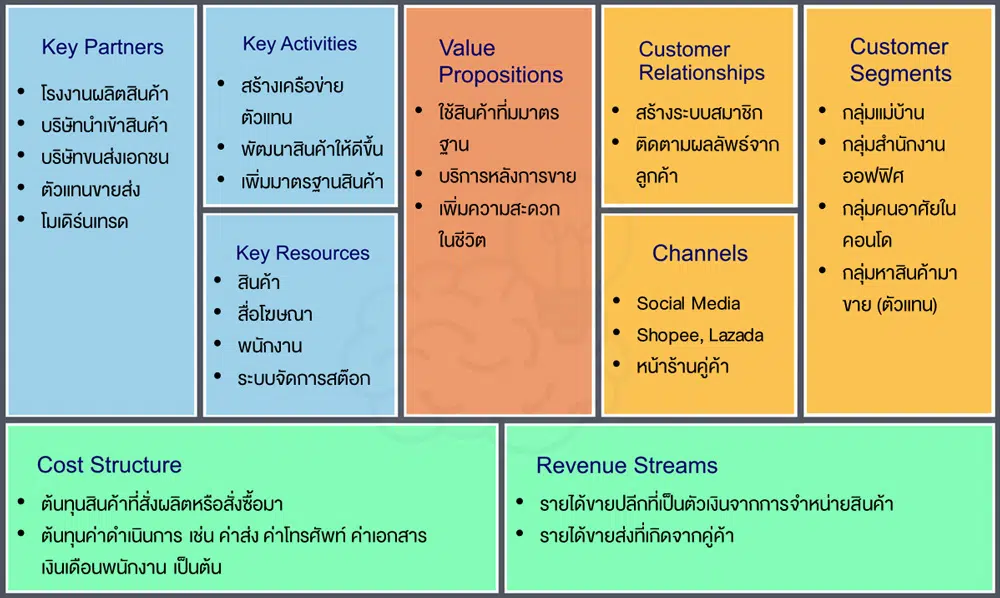 ตัวอย่าง Technology Evaluation Canvasตัวอย่าง แบบฟอร์ม Impact Pathway 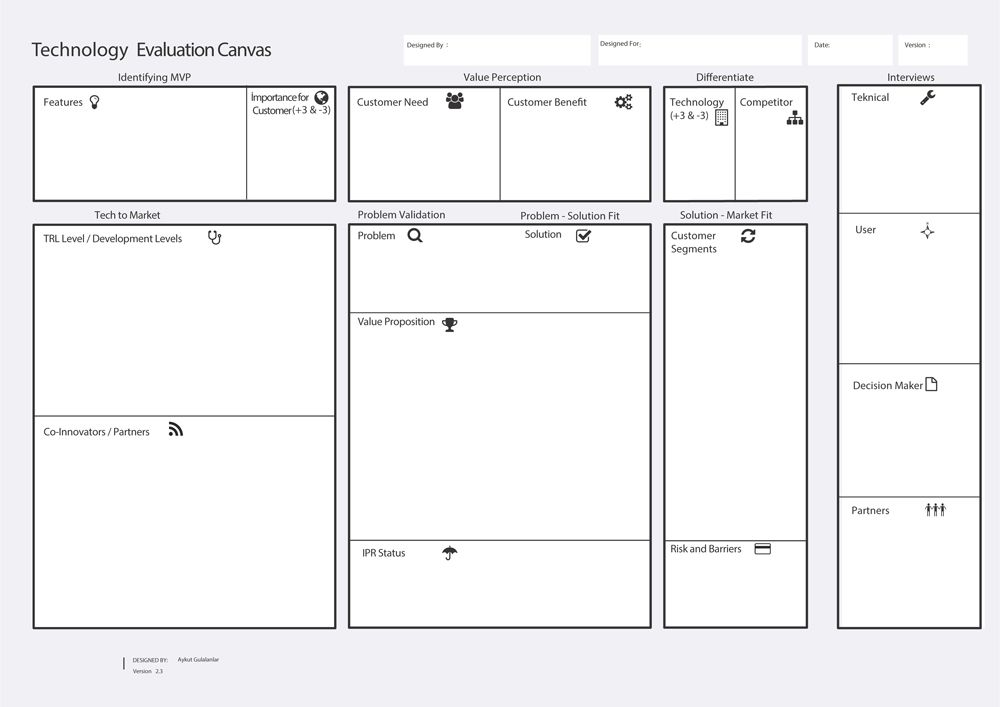 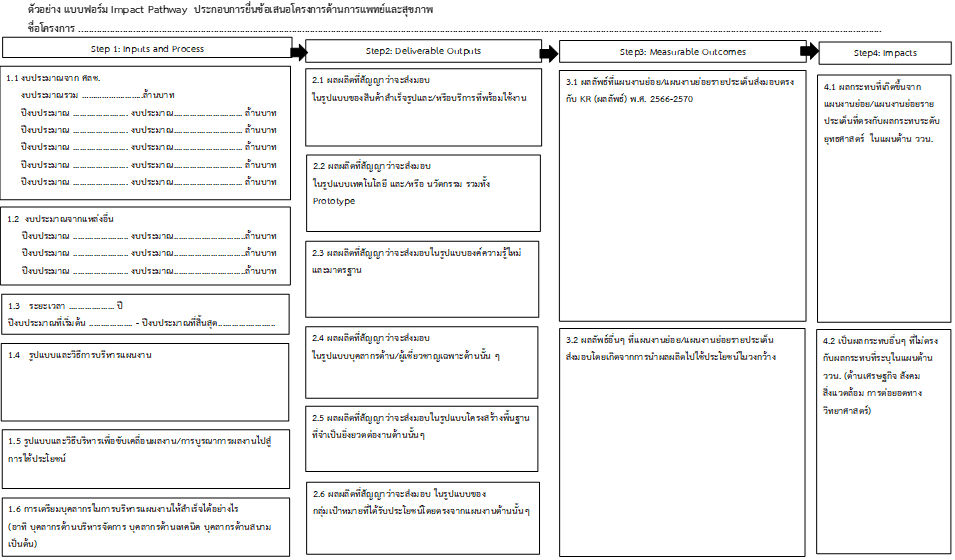 ยุทธศาสตร์ที่ 1(ตัวอย่าง) การพัฒนาเศรษฐกิจไทยด้วยเศรษฐกิจสร้างคุณค่าและเศรษฐกิจสร้างสรรค์ ให้มีความสามารถในการแข่งขัน และพึ่งพาตนเองได้อย่างยั่งยืน พร้อมสู่อนาคต โดยใช้วิทยาศาสตร์ การวิจัยและนวัตกรรมแผนงาน.............................................................................................................................แผนงานย่อย……………………………………………………………………………………………………………..เป้าหมาย (Objective).............................................................................................................................ผลสัมฤทธิ์ที่สำคัญ (OKR).............................................................................................................................หน่วยงานร่วมสนับสนุนงบประมาณ In-cash*In-cash*In-kind**In-kind**รวมรวมหน่วยงานร่วมสนับสนุนงบประมาณ (บาท)% เมื่อเทียบกับ in-cash และ in-kind รวมทุกฝ่าย(บาท)% เมื่อเทียบกับ in-cash และ in-kind รวมทุกฝ่าย(บาท)สัดส่วนการลงทุน (%)ศลช.300,00030300,00030ภาคเอกชนที่ร่วมสนับสนุน 350,00035350,00035350,00070รวม650,00065350,000351,000,000100.00รายชื่อคณะผู้ดำเนินโครงการ% เวลาที่ใช้ในการทำโครงการ***% ความรับผิดชอบในโครงการ*****1ชื่อหัวหน้าโครงการสังกัด/หน่วยงานความเชี่ยวชาญ1.2.2ชื่อผู้ร่วมโครงการสังกัด/หน่วยงานความเชี่ยวชาญ1.2.3ชื่อผู้ร่วมโครงการสังกัด/หน่วยงานความเชี่ยวชาญ1.2.100 % วิสาหกิจขนาดใหญ่   วิสาหกิจขนาดกลางและขนาดย่อม (SME)   วิสาหกิจเริ่มต้น (Startup)  บริษัทที่แยกตัวออกจากมหาวิทยาลัยที่มีนักวิจัยร่วมดำเนินงานอยู่ด้วย (spin-off) วิสาหกิจ/บริษัทจากต่างประเทศ จดทะเบียนในประเทศไทย ที่มีคนไทยถือหุ้นมากกว่า 51% วิสาหกิจ/บริษัทจากต่างประเทศ ที่มีคนไทยถือหุ้นน้อยกว่า 51%หัวข้อเปรียบเทียบ(เช่น ขนาดและแนวโน้มของตลาด/โอกาสทางการตลาด ความสามารถในการแข่งขัน การทดแทนการนำเข้า หรือเพิ่มมูลค่าการส่งออกให้เห็นภาพชัดเจน เป็นต้น )ผลิตภัณฑ์ / เทคโนโลยี ของท่านคู่แข่งลำดับ 1(ระบุชื่อ)คู่แข่งลำดับ 2(ระบุชื่อ)คู่แข่งลำดับ.... (ระบุชื่อ)หมายเหตุ: ขยายตารางด้านขวาได้ผู้ใช้ประโยชน์จริงแผน/แนวทางการใช้ประโยชน์ เอกชนผู้ร่วมทุน  ผู้ผลิตรายอื่นใน supply chain ผู้ใช้รายอื่น ภาคเอกชน (ผู้ให้ทุนร่วม/ผู้รับทุน) มีงบประมาณพร้อมต่อการลงทุนในการผลิตเชิงพาณิชย์ภาคเอกชน (ผู้ให้ทุนร่วม/ผู้รับทุน) มีงบประมาณพร้อมต่อการลงทุนในการผลิตเชิงพาณิชย์ภาคเอกชน (ผู้ให้ทุนร่วม/ผู้รับทุน) มีงบประมาณพร้อมต่อการลงทุนในการผลิตเชิงพาณิชย์ ใช่ ใช่ ไม่ใช่ กำลังหาข้อมูลภาคเอกชน (ผู้ให้ทุนร่วม/ผู้รับทุน) มีแผนธุรกิจสำหรับการผลิตเชิงพาณิชย์ภาคเอกชน (ผู้ให้ทุนร่วม/ผู้รับทุน) มีแผนธุรกิจสำหรับการผลิตเชิงพาณิชย์ภาคเอกชน (ผู้ให้ทุนร่วม/ผู้รับทุน) มีแผนธุรกิจสำหรับการผลิตเชิงพาณิชย์ ใช่ ใช่ ไม่ใช่ กำลังหาข้อมูลภาคเอกชนรายอื่นมารับถ่ายทอดเทคโนโลยี ภาคเอกชนรายอื่นมารับถ่ายทอดเทคโนโลยี ภาคเอกชนรายอื่นมารับถ่ายทอดเทคโนโลยี  ใช่ ใช่ ไม่ใช่ กำลังหาข้อมูลการออกไปจัดตั้งบริษัท (spin off)การออกไปจัดตั้งบริษัท (spin off)การออกไปจัดตั้งบริษัท (spin off) ใช่ ใช่ ไม่ใช่ กำลังหาข้อมูลมีแผนหรือ roadmap การขอขึ้นทะเบียน อย. หรือรับรองมาตรฐานมีแผนหรือ roadmap การขอขึ้นทะเบียน อย. หรือรับรองมาตรฐานมีแผนหรือ roadmap การขอขึ้นทะเบียน อย. หรือรับรองมาตรฐาน ใช่ ใช่ ไม่ใช่ กำลังหาข้อมูลผลิตภัณฑ์สามารถออกสู่ตลาดได้ภายใน เร็วกว่า 2 ปี 2-5 ปี 2-5 ปี มากกว่า 5 ปี มากกว่า 5 ปี กำลังหาข้อมูลแผนการดำเนินงาน/ตัวชี้วัดความสำเร็จช่วงเวลาดำเนินการ (เดือน)ช่วงเวลาดำเนินการ (เดือน)ช่วงเวลาดำเนินการ (เดือน)ช่วงเวลาดำเนินการ (เดือน)ช่วงเวลาดำเนินการ (เดือน)ช่วงเวลาดำเนินการ (เดือน)ช่วงเวลาดำเนินการ (เดือน)ช่วงเวลาดำเนินการ (เดือน)ช่วงเวลาดำเนินการ (เดือน)ช่วงเวลาดำเนินการ (เดือน)ช่วงเวลาดำเนินการ (เดือน)ช่วงเวลาดำเนินการ (เดือน)แผนการดำเนินงาน/ตัวชี้วัดความสำเร็จ1234567891011121.2.3.4.หมุดหมาย (Milestone)สิ่งส่งมอบ6 เดือน12 เดือนรายการงบประมาณ (บาท)งบบุคลากรค่าจ้าง (เงินเดือน)xxงบดำเนินงาน2.1 ค่าตอบแทนxx2.2 ค่าใช้สอยxx2.3 ค่าวัสดุ		xxงบลงทุน (ค่าครุภัณฑ์ ค่าปรับปรุงสถานที่)xxค่าบำรุงสถาบัน (ค่าบริหารโครงการ)xx4.1 ค่าธรรมเนียมสถาบัน (ถ้ามี ไม่เกิน 10%)    xxรวมxxรายการงบประมาณ (บาท)In-cash xxIn-kind xxรายละเอียด ดังนี้งบบุคลากรค่าจ้าง (เงินเดือน)xxงบดำเนินงาน2.1 ค่าตอบแทนxx2.2 ค่าใช้สอยXx2.3 ค่าวัสดุXxค่าครุภัณฑ์ในโครงการXx3.1 เครื่องมือ….XxรวมXxแผนงานผลลัพธ์ (output)/ ตัวชี้วัด/ การส่งมอบระยะเวลาระยะเวลาระยะเวลาระยะเวลาระยะเวลาแผนงานผลลัพธ์ (output)/ ตัวชี้วัด/ การส่งมอบปีที่ 125xxปีที่225xxปีที่ 325xxปีที่425xxปีที่ 525xxรวมงบประมาณที่เสนอขอในแต่ละปี (ล้านบาท)รวมงบประมาณที่เสนอขอในแต่ละปี (ล้านบาท)ผลผลิต (output)หน่วยนับรายละเอียด 
ระบุเรื่อง/ต้นแบบ และอื่นๆ ให้ชัดเจน)1. กระบวนการใหม่2. เทคโนโลยีใหม่3. ต้นแบบ4. การถ่ายทอดเทคโนโลยี5. สิทธิบัตร/ลิขสิทธิ์/เครื่องหมายการค้าผลลัพธ์ (outcome)เชิงปริมาณเชิงคุณภาพเวลาต้นทุน1. 2. 3. 